Муниципальное казенное учреждениеВИЛЮЙСКОЕ УЛУСНОЕ УПРАВЛЕНИЕ ОБРАЗОВАНИЯмуниципального района «Вилюйский улус (район)»678200  г. Вилюйск, ул.Ярославского,31  тел. 41-5-20, тел/факс 43-4-08 uuovil@gmail.comОКПО 02123854, ОГРН 1021400642042, ИНН/КПП 1410001987/141001001МКУ «Вилюйское улусное управление образования» отделом психолого-педагогического сопровождения проведен методический десант педагогам, родителям и их учащимся, имеющим трудности в обучении, личностном и социальном развитии, а также для проектирования и обеспечения условий, гарантирующих охрану и укрепление здоровья школьников, для определения причин нарушения их личностного и социального развития.  Цель методического десанта  комплексное обследование развития детей на раннее выявление и предупреждение нарушений устной и письменной речи, отклоняющего поведения в развитии, методическая помощь в организации психолого-педагогического сопровождения детей в соответствии с возрастными особенностями в физическом, речевом и психологическом развитии.         В методической помощи по психолого-педагогическому сопровождению решались следующие задачи: психологический анализ социальной ситуации развития в образовательных организациях, выявление основных проблем детей и определение причин их возникновения, путей и средств их разрешения:раннее выявление детей и учащихся с проблемами в обучении и личностном развитии;выявление и сопровождение детей «группы риска»;разработка и реализация индивидуально - и системно-ориентированных программ профилактики и коррекции нарушений развития детей и обучающихся;готовность подготовительной группы ДОУ к школьному обучению;проектирование условий, гарантирующих охрану и укрепление физического, психического и социального здоровья детей и обучающихся;организация информационной поддержки участников образовательных отношений по основным направлениям деятельности;формирование и развитие информационно-методического и диагностического комплекса.Методический десант психолого-педагогическому сопровождению велась по следующим направлениям:  диагностическое;информационно-просветительское;консультационное;профилактическое;методическое.Продолжена работа по информационно-просветительскому направлению участников образовательного процесса, которое способствуют расширению представлений о возможностях детей с различными нарушениями и недостатками, позволяет раскрыть разные варианты разрешения сложных жизненных ситуаций. Для этого были использованы разнообразные формы работы: выступления на педагогических советах и родительских собраниях, а так же психологических тренингов.Консультационное направление связано со всеми сторонами образовательного процесса: педагогами, воспитанниками, учащимися и их родителями (законными представителями). Спектр вопросов, по которым оказывается консультативная помощь, расширен и охватывает как проблемы готовности детей подготовительной группы ДОУ, а также учебной деятельности школьников  и  педагогов, так  и  вопросы  личностного развития, межличностного  общения  и  взаимодействия участников образовательного процесса, формирования позитивных стилей общения, предотвращения конфликтных ситуаций, предупреждения стрессогенных факторов, снятия психоэмоционального напряжения. Консультационные процедуры проводились как в индивидуальной, так и групповой форме.     Основная тематика консультирования педагогов:Возрастные особенности детей во всех этапах развития.Познавательные процессы детей подготовительной группы.Школьная неуспеваемость, пути преодоления.Повышение учебной мотивации.Трудности в общении между учениками, способы конструктивного разрешения конфликтных ситуаций в классе.Вопросы по проблемам поведения.Профилактика и предотвращения случаев суицида среди несовершеннолетних.Основная тематика консультирования родителей:Итоги готовности подготовительной группы ДОУ.Особенности школьной адаптации учащихся первых классов.Определение образовательного маршрута ребенка.Особенности эмоционального состояния учащихся.Вопросы взаимоотношений с детьми и подростками.Особенности развития познавательной сферы у младших школьников.Проблемы в обучении и в поведении.Профилактика и предотвращения случаев суицида среди несовершеннолетнихКак помочь детям подготовиться к экзаменам. Трудности при сдаче ЕГЭ и ГИА, их краткие характеристики и основные пути профилактики.Трудности в воспитании «опекунского» ребенка.Основная тематика консультирования учащихся:Проблемы и трудности в общении со сверстниками и учителями.Личные особенности.Проблемы и трудности в обучении.В ходе обследование у несовершеннолетних выявлена положительная динамика освоения образовательной программы но, есть дети, которые не проявляют, интерес к общению со сверстниками, плохо идут на контакт со сверстниками и с взрослыми. Так же у некоторых детей недостаточно сформированы социально-коммуникативные умения. По итогам обследования на текущий учебный год выявились 187 детей с задержкой речи, ЗПР -82, УО-20, РАС-2. В подготовительных группах детского сада остаются 13 детей, которые не готовы к школьному обучению. По итогам диагностик в основном низкие результаты показали дети в развитии познавательной деятельности, т.е. дети не имеют достаточный запас знаний об окружающем мире, не обобщают, не классифицируют основные понятия, не умеют работать по образцу. Также некоторые дети испытывают трудности в работе по словесной инструкции педагога, а также в развитии  слуховой памяти, в составлении рассказа по картинкам, ответы на вопросы логического содержания. Наиболее «сложным» аспектом школьной готовности для детей является развитие школьно-значимых психофизических функций. Практически у большинства детей можно отметить трудности в развитии крупной и мелкой моторики и, особенно в развитии зрительно-моторной координации, эмоционально-волевой сферы. Необходимо отметить, что трудности во время обследование представляли для детей задания по построению ребенком речевого высказывания.Пути решения проблемы мы видим, следующее: Создать индивидуальную образовательную траекторию для детей с недостаточным уровнем развития. Больше уделять внимания обогащению сюжетных игр, умению вести ролевые диалоги, принимать игровые задачи, общаться с взрослыми и сверстниками. Что касается, по итогам обследования детей средних и старших классов, выявились трудности снижающие успешность:·       недостаточное знание подростком самого себя, заниженная или завышенная самооценка и уровень притязаний;·       социальная незрелость, отсутствие высших жизненных ценностей;·       несформированность навыков принятия решения;·       неуверенность в своих силах, тревожность;·       несформированность волевой, коммуникативной и мотивационной сферы;·       дефекты семейного воспитания, приводящие к искажению нравственных качеств личности;·       деформация ценностных ориентаций (несоответствие потребностей возможностям).На преодоление этих трудностей рекомендуем провести следующие мероприятия:-       тренинговые занятия на примерные темы: «Преооление страха», «Моя самооценка», «Время не ждет», «Семейные ценности», «Профессиональное самоопределение» и др.-       практические занятия с обучающимися 10-11 классов по следующим примерным темам: «Выбор жизненных целей», «Ценности и цели», «Дальние и ближние перспективы»,  «Профессиональное самоопределение». Тесты, методики, диспуты; «Проектирование профессионального пути». Психологическая игра «Перспектива». Тренинг развития профессиональных качеств;-       индивидуальные консультации обучающихся и родителей на следующие примерные темы: «Социализация и воспитание», «Возрастные особенности детей на разных этапах развития»;-       оформить стенды по профориентации «Познай себя», «В мире профессий», «Готовимся к будущему», «Телефон доверия» и т.д.Рекомендации педагогам и администрации ОО:Приемственность детского сада с начальным звеном.Изучить условия для развития ребенка в семье, детском саду, школе, определить уровень его личностного развития, психологического и физического состояния, социального статуса семьи. Создать условия для сохранения, укрепления физического, психического, нравственного, социального здоровья ребенка.Оказать социально-педагогическую поддержку обучающимся, имеющим проблемы в обучении, трудности в общении, адаптации.Способствовать формированию и развитию нравственных качеств, социально значимых ориентаций, установок в жизненном и профессиональном самоопределении обучающихся школы-интерната, особый акцент сделать на детей-сирот, опекаемых и детей с ограниченными возможностями здоровья.Организовать правовое, психологическое, педагогическое просвещение обучающихся и их родителей (законных представителей).Продолжать работу по реализации системы профилактических, реабилитационных мер, направленных на оптимизацию процесса социальной адаптации детей и  привлечение к этой деятельности родителей (законных представителей) обучающихся.Усилить работу Служб школьных медиаций.Повысить уровень профессиональных компетенций путем курсовой подготовки и/или самообразования по темам «Метод школьная медиация. Школьный медиатор», «Профилактика суицидального поведения несовершеннолетних». Начальник                                                Н.М.СеменоваИсп.Петрова М.А.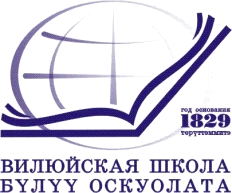 